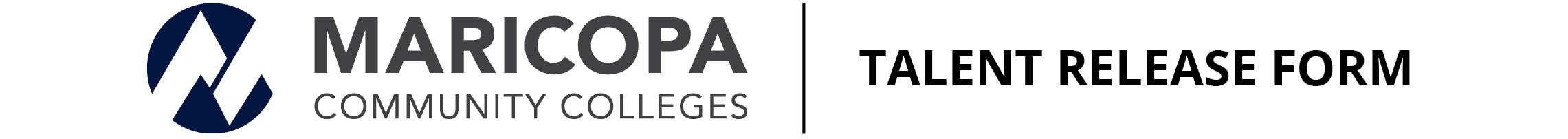 I authorize the Maricopa County Community College District, and those acting within its authority, to, at no charge:•  Record my participation, appearance or performance on video tape, audio tape, film, photograph or any other medium.•  Use my name, likeness, voice and biographical material in connection with these recordings.•  Copy the recording, in whole or in part and distribute it, including through podcasts on the Internet, solely   for educational purposes by the Maricopa County Community College District, and those acting under its   authority, as they deem appropriate.Name: ________________________________________ Date: _________________________________________Address: ______________________________________ Phone No.: ____________________________________  ______________________________________ Signature: _____________________________________Parent/GuardianSignature (if under 18) : ______________________________ Witness: ___________________________________(Complete the following if intended use includes broadcasting)In addition, I authorize the Maricopa County Community College District, and those acting under its authority, tobroadcast my participation, appearance or performance on Maricopa Colleges Television (“MCTV”) facilities inMaricopa County and on any television stations licensed to MCTV. None of the stations are commercial stations.The number of broadcasts will not exceed______ during the 12 months following the date of my appearance orperformance. MCTV may edit the recording of my performance to meet time requirements and may play suchrecordings in whole or in part to meet its schedule. MCTV will cease using any edited recording upon my objectionto it in writing. MCTV may use my name, photograph, biographical information and short excerpts of myappearance or performance for promotional use without my inspection or approval of the finished product.I understand that I will not receive any compensation for the distribution of my appearance or performance throughMCTV. I also understand that MCTV is not obligated to broadcast or distribute my appearance or performance,and that any use that MCTV may make of my appearance or performance is at its sole discretion.I am / I am not the owner of the intellectual property in the work that I performed or will perform (“Work”).The name and description of the Work that I own is: __________________________________________________As the owner, I give MCTV a nonexclusive license to use the Work or excerpts of the Work as performed by me forbroadcast on MCTV at no additional cost beyond any fees that the Maricopa County Community College Districthas paid or will pay me for my appearance.Name of Event: __________________________________________Date of Event: _________________________Name: _________________________________________ Signature: ____________________________________Parent/GuardianSignature (if under 18) : ______________________________ Witness: ___________________________________The Maricopa County Community College District will provide the signer with one copy of the tape of the appearance or performance at no charge, if requested. Additional copies may be requested for a charge.MC-TRF (04/27/16)  Chandler-Gilbert | Estrella Mountain | GateWay | Glendale | Mesa 
Paradise Valley | Phoenix | Rio Salado | Scottsdale | South MountainThe Maricopa County Community College District (MCCCD) is an EEO/AA institution and an equal opportunity employer of protected veterans, and individuals with disabilities. All qualified applicants will receive consideration for employment without regard to race, color, religion, sex, sexual orientation, gender identity, or national origin.